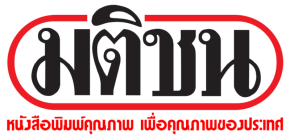 ข่าวประจำวันพุธที่ 21 ธันวาคม พ.ศ.2559 หน้าที่ 7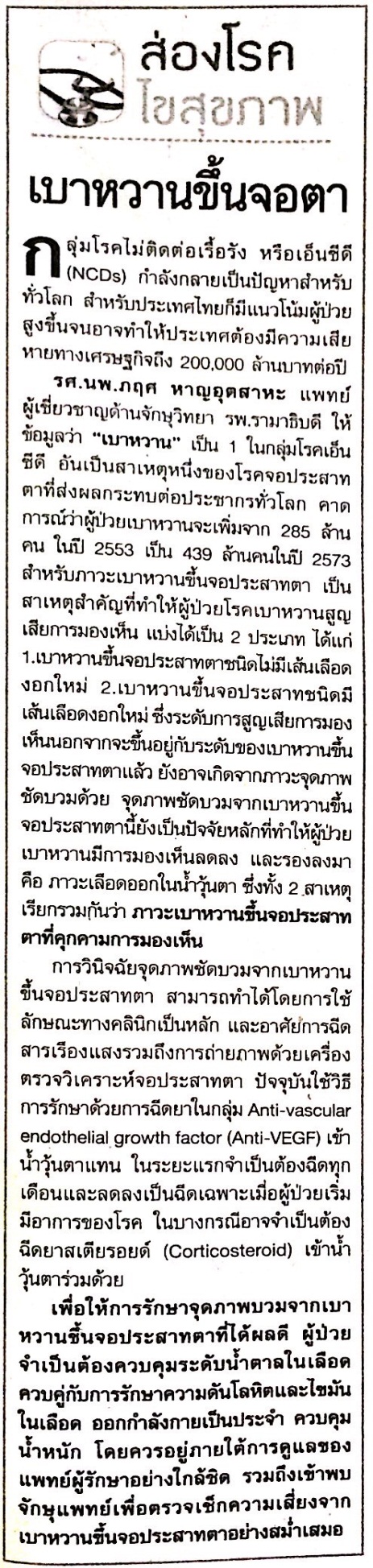 ข่าวประจำวันพุธที่ 21 ธันวาคม พ.ศ.2559 หน้าที่ 7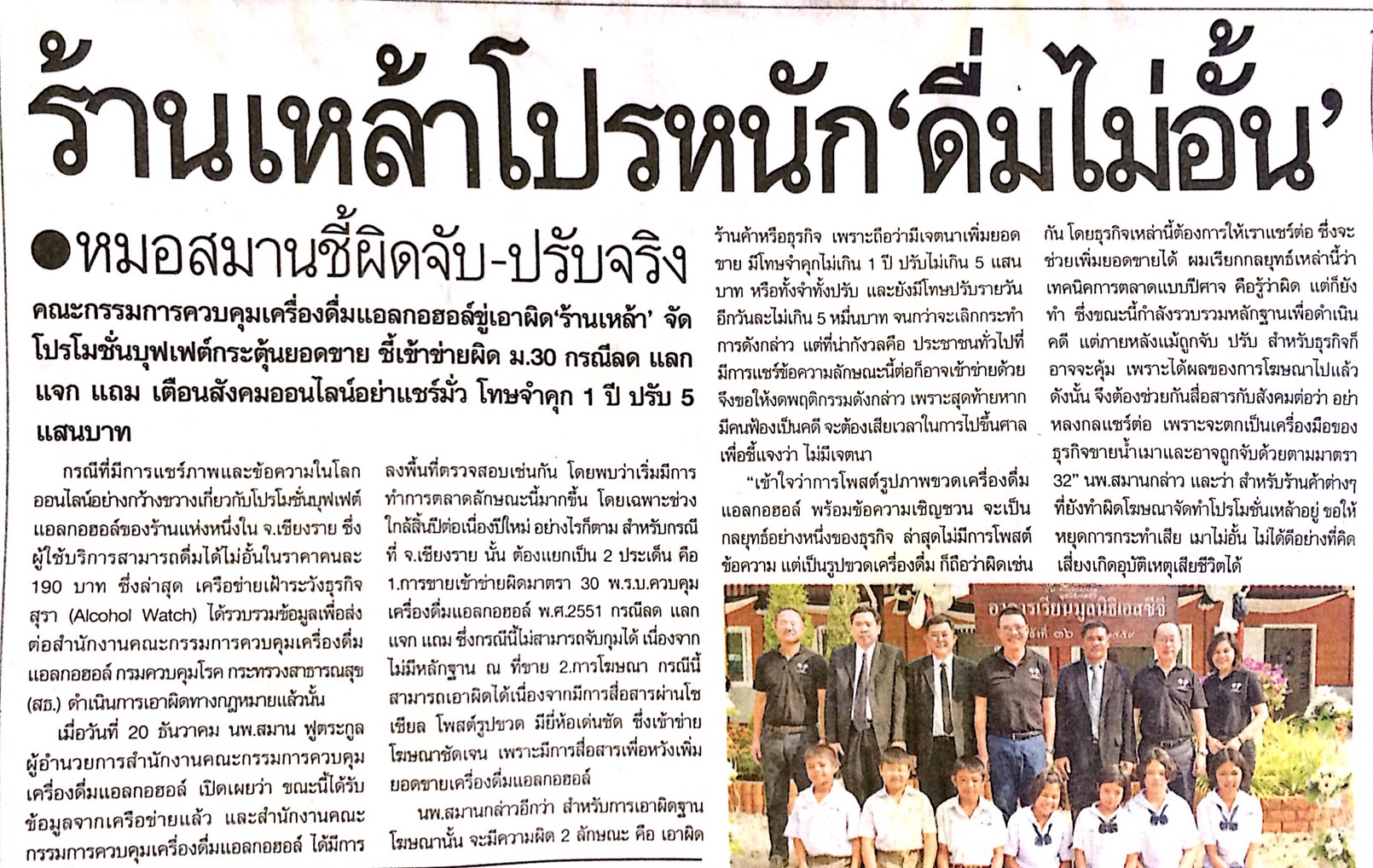 ข่าวประจำวันพุธที่ 21 ธันวาคม พ.ศ.2559 หน้าที่ 12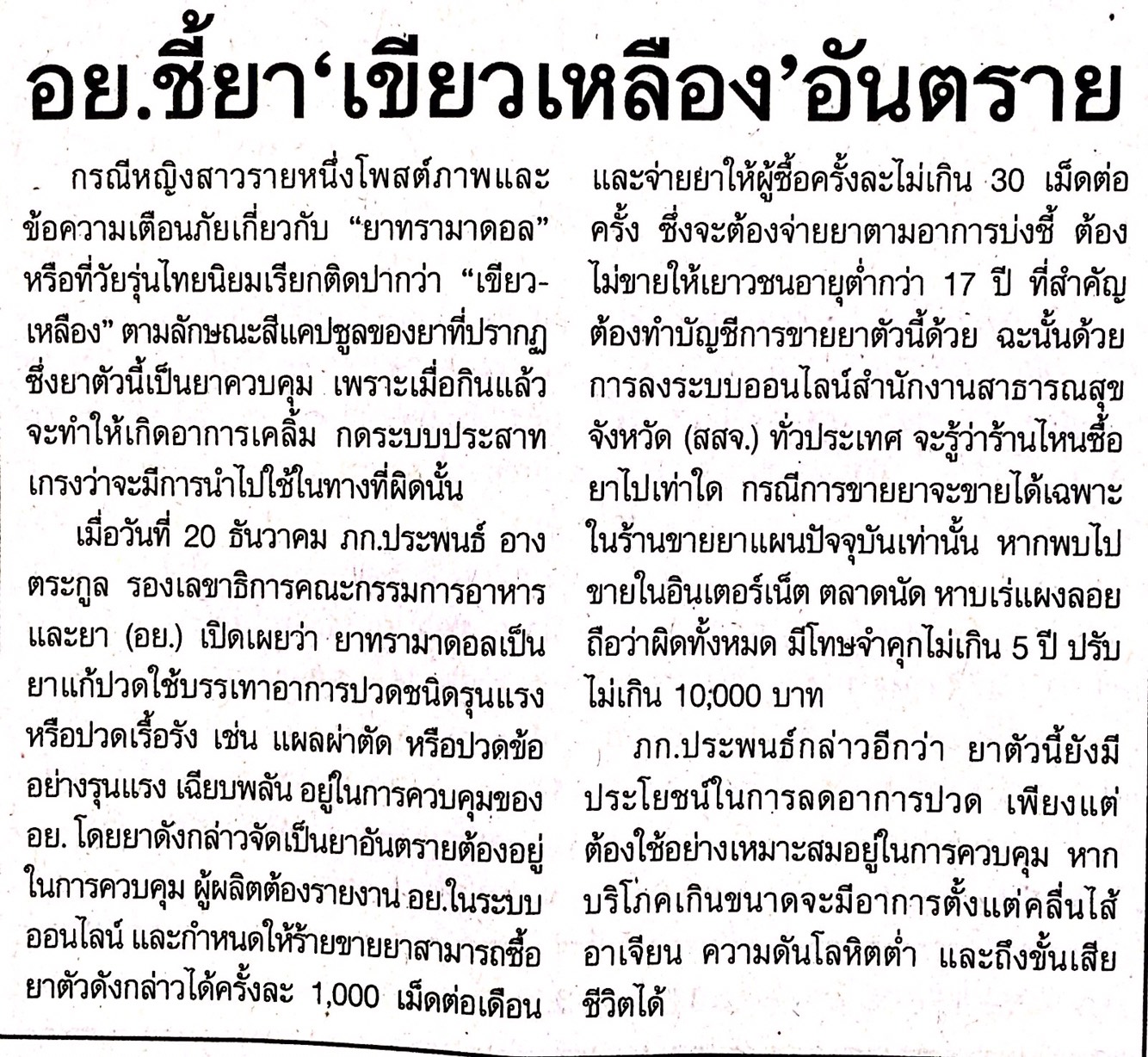 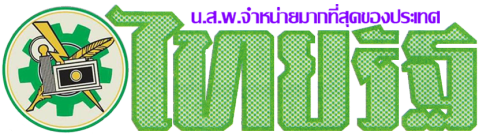 ข่าวประจำวันพุธที่ 21 ธันวาคม พ.ศ.2559 หน้าที่ 7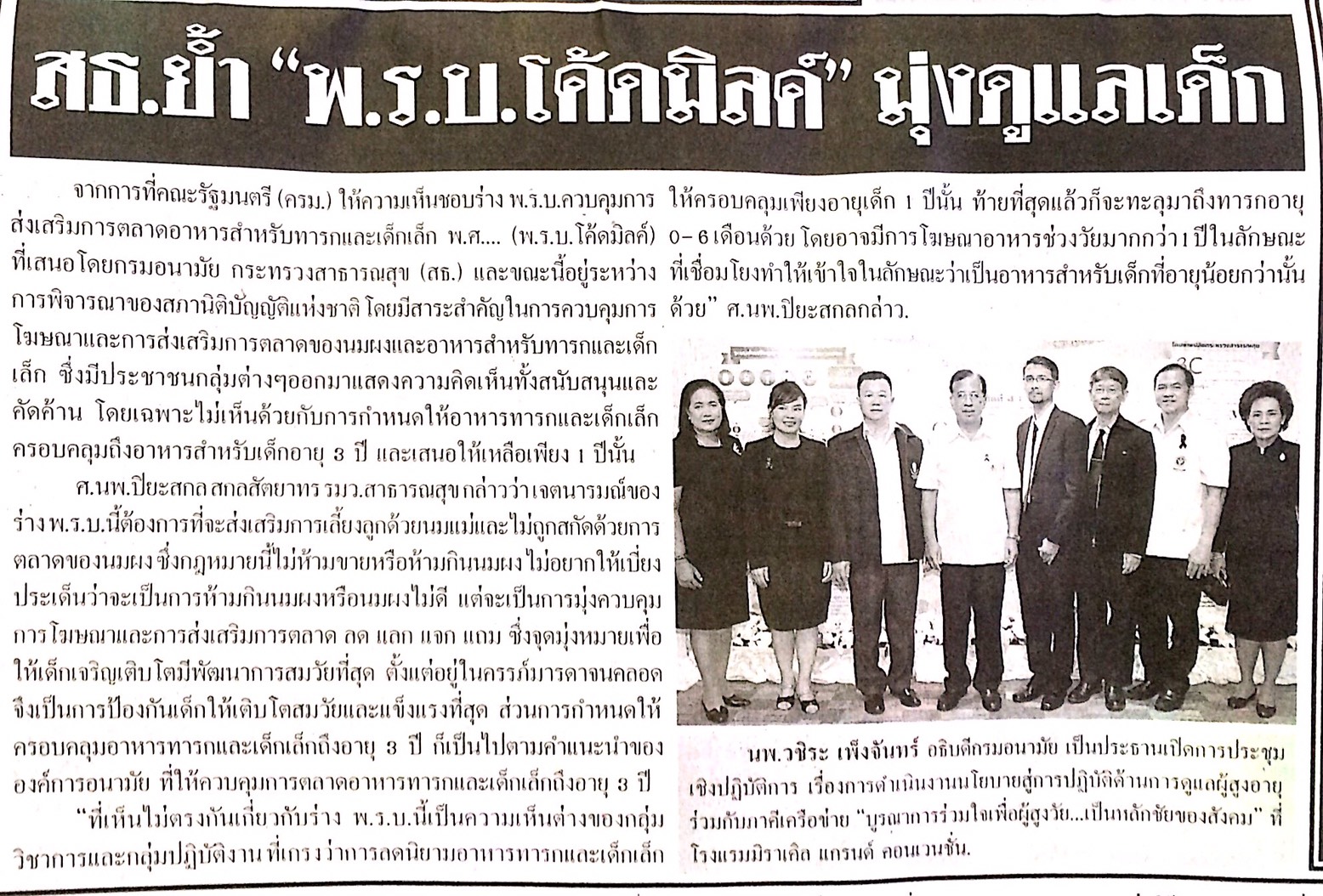 